 AVVISO PUBBLICO DI MANIFESTAZIONE DI INTERESSE PER LA CONCESSIONE DI CAPPELLE CIMITERIALI DA REALIZZARSI NEL CIMITERO DI CASALPUSTERLENGO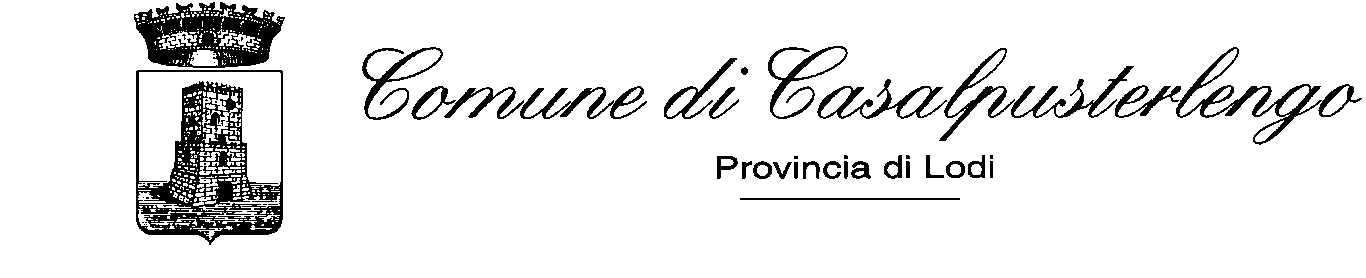 Al Comune di CasalpusterlengoSettore LL.PP. – Patrimonio - P.zza Repubblica, 1426841 Casalpusterlengo (LO)Il sottoscritto _________________________________________________________________nato a ____________________________________ il __________________________________residente in ____________________________________ Via __________________________telefono n° _____________________ indirizzo e-mail ___________________________DICHIARA· di manifestare il proprio interesse a stipulare una concessione per una cappella cimiteriale nel cimitero di Casalpusterlengo;· di essere informato, che ai sensi del Regolamento Europeo sulla Protezione dei Dati Personali (GDPR - Art.13, che tutti i dati personali raccolti sono trattati in modo lecito, corretto e trasparente, nel rispetto dei principi generali previsti dall’Art.5 del GDPR, nonché mediante specifiche misure di sicurezza per prevenire la perdita dei dati, usi illeciti, o non corretti ed accessi non autorizzati.-Luogo _____________________Data _____________________FIRMA____________________________